DARLLENWCH  y stori ac ateb y cwestiynau.Bore’r trip i’r Parc Antur.Canodd y cloc larwm ond roedd Gwyn wedi codi, cael cawod a gwisgo yn barod! Roedd e wedi pacio’i fag ac roedd e’n barod i fynd lawr i’r gegin i fwyta brecwast gyda Mam.‘Wyt ti’n barod, Gwyn?’ gofynnodd Mam. ‘Ydy popeth gen ti?’‘Popeth yn barod, Mam’, atebodd Gwyn yn hapus.‘Ardderchog. Dyma ugain punt i ti wario. Bydd yn ofalus.‘DIolch yn fawr iawn, Mam. Byddai’n siwr o fwynhau,’ meddai Gwyn yn wen o glust i glust.Cerddodd Gwyn a’i fam I’r clwb rygbi i ddal y bws.Roedd Mam Gwyn yn gweithio’n galed ond doedd dim llawer o arian ganddyn nhw.‘Dwi’n edrych ymlaen yn fawr at y tren sgrech,’ meddai Gwyn.‘A fi hefyd,’ cytunodd Aled, ‘ond fel arfer mae ci whir am y reids gorau’Ymhen hir a hwyr cyrhaeddodd y bws.Cyn gadael y bws siaradodd Mr Thomas hefo’r plant. ‘Ewch a’ch cotiau a’ch picnic gyda chi. Byddwch yn ofalus. Mwynhewch ond cofiwch bydd y bws yn gadael am hanner awr wedi pedwar. Hwyl Fawr! Cafodd pawb hwyl a sbri. ‘Dyma hwyl!’ gwaeddodd Gwyn nerth ei ben.LLENWCH Y GRID DRWY NEWID Y FERF I’R GORFFENNOL CRYNO.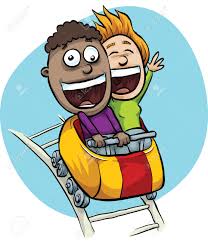 Y ferf (verb)Defnydd yn y storiY ferf (verb)Defnydd yn y stori.canuCanodd y cloc larwmsiaradatebAtebodd Gwyncyrraeddcerddedcaelcytunogweiddi